Resultat: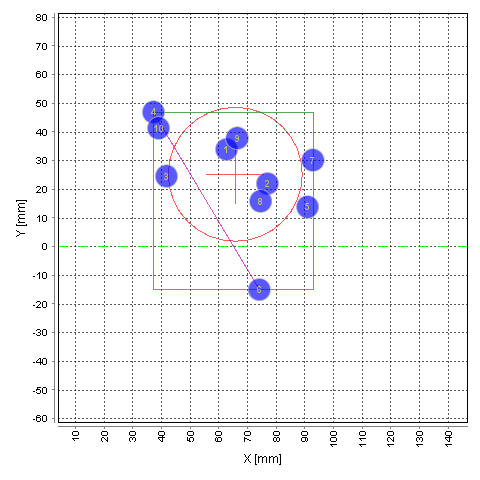 Dato:Nov 6, 2019 10:41:06 AMType af måling:Type 5 @ 300 meterVægt:9,72 gramLOT Nr.:FEDERAL COPPERNo. x [mm] y [mm] V_T300.00 [m/s] E_T [J] Vo [m/s] 1  62.733.9575.331608.70850.792  77.021.9576.421614.76851.293  41.824.5572.931595.28854.154  37.246.9579.241630.64854.855  91.013.8572.271591.61849.896  74.1-15.1572.721594.14850.707  92.830.1571.861589.33847.318  74.715.8578.361625.67857.359  66.437.8574.831605.87858.7210  39.041.3572.561593.25857.91MEAN 65.725.1574.651604.93853.30MAX 92.846.9579.241630.64858.72MIN 37.2-15.1571.861589.33847.31RANGE 55.662.07.3841.3111.41STDEV 20.417.82.6414.793.87Evaluation Value[mm] Impact Mean Point X65.7Impact Mean Point Y25.1Mean Radius23.4Group Rectangle Width55.6Group Rectangle Height62.0Largest Distance72.1